«27» июля 2020	                                                                                                 № 1-2020УВЕДОМЛЕНИЕо внесении изменений в извещение о продаже объектов имущества Лоты: 141639, 141641, 141643, 141645          Организатор торгов - АО «Петербургская сбытовая компания» (195009, СПб, ул, Михайлова, дом 11)  открытого запроса цен в электронной форме на право заключения договора купли-продажи автомобилей ГАЗ 2705 (гос. номера: В067ХТ178, В069ХТ178, В070ХТ178, В071ХТ178), настоящим сообщает о внесении изменения в извещение о продаже объектов имущества по Лотам № 141639, № 141641, № 141643, № 141645.Учитывая вышесказанное, пункт извещения 7 необходимо читать в следующей редакции:п.7 извещения «Предложение должно быть подано в срок до 04 августа 2020 года включительно путем размещения в личном кабинете Участника на ЭТП скан-образов подписанного в соответствии п. 6 настоящего извещения Предложения, а также прилагаемых к нему документов:-	платежного документа, подтверждающего внесение обеспечительного платежа (согласно п. 5 настоящего извещения);-	документа, удостоверяющего личность в соответствии с законодательством;-	учредительных документов со всеми изменениями и дополнениями актуальными на дату подписания Предложения;-	свидетельства о государственной регистрации ЮЛ/ИП;-	документа, подтверждающего полномочия лица, подписавшего Предложение на покупку Имущества (если применимо);- 	справки о цепочке собственников ЮЛ/ИП/физ.лица (включая конечных бенефициаров) по форме Приложения № 3 к настоящему Извещению с подтверждающими документами и материалами.- 	согласие на обработку персональных данных (в т.ч. для всех физических лиц, данные о которых содержатся в справке о цепочке собственников) в формате Приложения № 4 к настоящему Извещению.Не предоставление всех или любого из вышеуказанных документов может быть основанием для отклонения Предложения комиссией по конкурентной продаже Имущества.Извещение о проведении открытого запроса цен в электронной форме было размещено на электронной торговой площадке (ЭТП): https://etp.interrao-zakupki.ru/  за № 141639, № 141641, № 141643, № 141645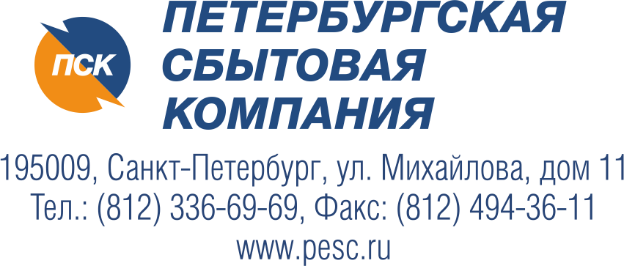 195009, Санкт-Петербург, ул. Михайлова, дом 11Тел.: (812) 303-69-69, Факс: (812) 327-07-03, E-mail: office@pesc.ru , http://www.pesc.ruИНН 7841322249, КПП 780401001, ОКПО 77724330, ОГРН 1057812496818, Р/с 40702810500000004732